КУРГАНСКАЯ ОБЛАСТЬКУРТАМЫШСКИЙ РАЙОНАДМИНИСТРАЦИЯ КУРТАМЫШСКОГО  РАЙОНАПОСТАНОВЛЕНИЕО внесении изменения в постановление Администрации Куртамышского района от 8 октября 2012 года № 73 «О  введении отраслевой системы оплаты труда работников муниципальных учреждений культуры, подведомственных муниципальному органу управления культуры  «Отдел культуры Администрации Куртамышского района»            В соответствии со статьей 144 Трудового кодекса Российской Федерации, Постановлением Правительства Курганской области от 14 августа  2012 года № 366 «О введении отраслевой системы оплаты труда работников государственных учреждений культуры, искусства, кинематографии, подведомственных Управлению культуры Курганской области», Администрация Куртамышского районаПОСТАНОВЛЯЕТ:           1. Внести в постановление Администрации Куртамышского района от 8 октября 2012 года № 73 «О введении  отраслевой системы оплаты труда работников муниципальных  учреждений культуры Куртамышского района, подведомственных муниципальному органу управления культуры «Отдел культуры Администрации Куртамышского района» следующее изменение:          1) приложение к постановлению изложить в редакции согласно приложению к настоящему постановлению.          2. Признать утратившими силу постановления Администрации Куртамышского района:          1) от 23 декабря 2016 года № 127 «О внесении изменений в постановление Администрации Куртамышского района от 8 октября 2012 года № 73 «О введении отраслевой системы оплаты труда работников муниципальных учреждений культуры, подведомственных муниципальному органу управления культуры «Отдел культуры Администрации Куртамышского района»;          2) от 13 декабря 2017 года № 111 «О внесении изменений в постановление Администрации Куртамышского района от 8 октября 2012 года № 73 «О введении отраслевой системы оплаты труда работников муниципальных учреждений культуры, подведомственных муниципальному органу управления культуры «Отдел культуры Администрации Куртамышского района»;          3) от 14 июня 2018 года № 49 «О внесении изменений в постановление Администрации Куртамышского района от 8 октября 2012 года № 73 «О введении отраслевой системы оплаты труда работников муниципальных учреждений культуры, подведомственных муниципальному органу управления культуры «Отдел культуры Администрации Куртамышского района».           3. Опубликовать настоящее постановление в информационном бюллетене «Куртамышский район: официально» и разместить на официальном сайте Администрации Куртамышского района.            4. Настоящее постановление вступает в силу с 1 марта 2021 года.                   5. Контроль за выполнением настоящего постановления  возложить на заместителя  Главы Куртамышского района по социальным вопросам.Глава Куртамышского района                                                                                      А.Н. ГвоздевПриложение  к постановлению Администрации Куртамышского района» от  23.12.2016 года № 127 «О внесении изменений в постановление Администрации Куртамышского района от 8 октября 2012 года № 73 «О введении отраслевой системы оплаты труда работников муниципальных учреждений культуры, подведомственных муниципальному органу управления культуры «Отдел культуры Администрации Куртамышского района»		«Приложение  к постановлению Администрации Куртамышского района» от   8 октября 2012 года № 73 «О введении отраслевой системы оплаты труда работников муниципальных учреждений культуры, подведомственных муниципальному органу управления культуры «Отдел культуры Администрации Куртамышского района»Положениеоб отраслевой системе оплаты труда работников муниципальных учреждений культуры, подведомственных муниципальному органу управления культуры «Отдел культуры Администрации Куртамышского района» Раздел I. ОБЩИЕ ПОЛОЖЕНИЯ          1. Настоящее Положение об отраслевой системе оплаты труда работников муниципальных учреждений  культуры, подведомственных муниципальному органу управления культуры «Отдел культуры Администрации Куртамышского района» (далее – Положение), определяет порядок и условия оплаты труда работников  муниципальных  учреждений  культуры (далее - учреждения), и разработано в соответствии с Трудовым кодексом Российской Федерации, постановлением Правительства Курганской области от 26 июня 2020 года № 195 «О внесении изменений в постановление Правительства Курганской области от 14 августа 2012 года № 366», иными нормативными правовыми актами Российской Федерации и Курганской области.          2. Настоящее Положение определяет порядок и условия оплаты труда специалистов культуры, искусства и кинематографии, руководителей, заместителей руководителей (далее - работники).          3. Порядок и условия оплаты труда в учреждениях по профессиям рабочих определяются в соответствии с постановлением Администрации Куртамышского района  от 15 мая 2020 года № 50 «Об утверждении Положения об оплате труда работников по профессиям рабочих Администрации Куртамышского района и работников по профессии рабочих муниципальных учреждений Куртамышского района, где введены новые (отраслевые) системы оплаты труда».          4. Система оплаты труда работников учреждений устанавливается коллективными договорами, соглашениями, локальными нормативными актами в соответствии с федеральными законами и иными нормативными правовыми актами Российской Федерации, законами и иными правовыми актами Курганской области.    5. Работникам выплачивается материальная помощь по основаниям и в порядке, установленными локальными нормативными актами учреждения. Выплата материальной помощи работникам осуществляется в пределах фонда оплаты труда учреждения. Выплата материальной помощи работникам учреждения, за исключением руководителя учреждения, осуществляется по решению руководителя учреждения. Руководителю учреждения выплата материальной помощи осуществляется на основании приказа МОУК «Отдел культуры Администрации Куртамышского района».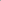           6. Работникам учреждений, расположенных в сельской местности и в рабочих поселках (поселках городского типа), должностные оклады увеличиваются на двадцать пять процентов за работу в сельской местности.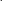          7. Оплата труда работников, занятых по совместительству, а также на условиях неполного рабочего времени или неполной рабочей недели, производится пропорционально отработанному времени. Определение размеров заработной платы по основной должности, а тате по должности, занимаемой в порядке совместительства, производится раздельно по каждой из должностей.         8. Заработная плата работника предельными размерами не ограничивается.Раздел II. Формирование фонда оплаты труда учреждения          9. Фонд оплаты труда учреждения формируется с учетом положений статьи 4 Закона Курганской области от 10 марта 2006 года № 130 «О реализации на территории Курганской области отдельных положений Трудового кодекса Российской Федерации в сфере оплаты труда» исходя из средней численности работников учреждения, включая внешних совместителей.           10. Фонд оплаты труда учреждения состоит из базовой и стимулирующей частей. Базовая часть фонда оплаты труда учреждения включает в себя должностные оклады работников учреждения, компенсационные выплаты, предусмотренные разделом V Положения.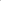            Стимулирующая часть фонда оплаты труда учреждения формируется в пределах экономии фонда оплаты труда.Раздел Ш. Порядок определения размеров должностных окладов работников учреждения, за исключением руководителя учреждения            11. Размеры должностных окладов работников учреждения, занимающих должности работников культуры, искусства, кинематографии, за исключением руководителя учреждения, устанавливаются на основе отнесения занимаемых ими должностей к соответствующим профессиональным квалификационным группам (далее — ПКГ) в соответствии с таблицей 1.Таблица 1.            Отнесение должностей работников культуры, искусства и кинематографии к ПКГ осуществляется в соответствии с приказом Министерства здравоохранения и социального развития Российской Федерации от 31 августа 2007 года № 570 «Об утверждении профессиональных квалификационных групп должностей работников культуры, искусства и кинематографии».           Размер должностного оклада по должностям: ведущий библиограф, ведущий библиотекарь, ведущий концертмейстер, ведущий методист, главный специалист по прокату кинофильмов, главный специалист по связям с кинофирмами, заведующий фильмобазой (фильмохранилищем), заместитель концертмейстера, концертмейстер, художник-технолог сцены - устанавливаются в размере должностного оклада работников, относящихся по должности к ПКГ «должности работников культуры, искусства и кинематографии ведущего звена».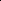            Размер должностного оклада по должностям: главный администратор, главный режиссер, заведующий структурным подразделением организации исполнительского искусства, художественный руководитель - устанавливаются в размере должностного оклада работников, относящихся по должности к ПКГ «должности руководящего состава учреждений культуры, искусства и кинематографии».Раздел lV. Порядок и условия установления стимулирующих выплатГлава 1. Виды и порядок установления стимулирующих выплат           12. В целях поощрения за выполненную работу работникам учреждения устанавливаются следующие виды стимулирующих выплат:- персональный повышающий коэффициент к должностному окладу;- за интенсивность и высокие результаты работы;- за качество выполняемых работ; - повышающий коэффициент по занимаемой должности;- премиальные выплаты по итогам работы.            13. Применение повышающего коэффициента к должностному окладу не образует новый должностной оклад и не учитывается при начислении иных стимулирующих и компенсационных выплат. Стимулирующие выплаты при применении складываются между собой.           14. Размеры и условия осуществления выплат стимулирующего характера устанавливаются коллективным договором, соглашениями, локальными нормативными актами учреждения, принимаемыми с учетом мнения представительного органа работников на основе формализованных показателей и критериев эффективности работы.           15. Стимулирующие выплаты работникам учреждения, за исключением стимулирующих выплат руководителю учреждения, осуществляются по решению руководителя учреждения в пределах фонда оплаты труда учреждения.           16. Руководителю учреждения выплаты стимулирующего характера устанавливаются в соответствии с разделом VII Положения.Глава 2. Персональный повышающий коэффициент к должностному окладу           17. Персональный повышающий коэффициент к должностному окладу устанавливается с учетом сложности, важности выполняемой работы, степени самостоятельности и ответственности при выполнении поставленных задач.           Персональный повышающий коэффициент к должностному окладу устанавливается в размере до 5,0 на определенный период времени в течение соответствующего календарного года.           Решение об установлении персонального повышающего коэффициента к должностному окладу и его размере принимается руководителем учреждения персонально в отношении конкретного работника в соответствии с критериями, определенными локальным нормативным актом учреждения.           При установлении персонального повышающего коэффициента может также учитываться наличие стажа работы в учреждениях культуры и образовательных организациях в порядке, установленном локальным нормативным актом учреждения.Глава 3. Стимулирующая выплата за интенсивность и высокие результаты работы           18. Стимулирующая выплата за интенсивность и высокие результаты работы устанавливается:            работникам из числа художественного, артистического персонала учреждений исполнительского искусства в зависимости от их фактической загрузки в репертуаре, участия в подготовке новой программы (выпуске нового спектакля); 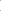             работникам музеев и библиотек - за организацию и проведение выставок (экспозиций), тематических лекций и других мероприятий.           Размер стимулирующей выплаты за интенсивность и высокие результаты работы может устанавливаться как в абсолютном значении, так и в процентном отношении к должностному окладу.           Стимулирующая выплата за интенсивность и высокие результаты работы устанавливается руководителем учреждения на срок не более 1 года.Глава 4. Повышающий коэффициент по занимаемой должностиПовышающий коэффициент по занимаемой должности устанавливается всем работникам учреждения, занимающим должности, по которым предусмотрено должностное категорирование, в следующих размерах:           0,10 - при наличии производного должностного наименования «главный»;           0,05 - при наличии производного должностного наименования «ведущий». Глава 5. Премиальные выплаты по итогам работы          20. В целях поощрения работников за выполненную работу в учреждении  осуществляются премиальные выплаты по итогам работы:            за определенный период (за месяц, квартал, полугодие, год);           за выполнение особо важных и срочных заданий; за интенсивность и высокие результаты работы.          21. Премиальные выплаты по итогам работы осуществляются:          заместителям руководителя учреждения, главным специалистам и иным работникам, подчиненным непосредственно руководителю учреждения, - по решению руководителя учреждения; руководителям структурных подразделений учреждения, главным специалистам и иным работникам, подчиненным непосредственно заместителям руководителя учреждения, - по представлению соответствующих заместителей руководителя учреждения; иным работникам учреждения, подчиненным непосредственно руководителям структурных подразделений учреждения, по представлению соответствующих руководителей структурных подразделений учреждения.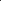 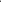 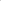             Порядок принятия решения об осуществлении премиальных выплат по итогам работы и определения конкретного размера указанных выплат устанавливается локальным нормативным актом учреждения. Заместителю руководителя учреждения в период исполнения им обязанностей руководителя учреждения премиальные выплаты по итогам работы осуществляются в соответствии с разделом VII Положения.            22. Конкретный размер премиальных выплат по итогам работы может определяться как  в процентах от должностного оклада, так и в абсолютном размере.            Максимальным размером премиальные выплаты по итогам работы не ограничены.            23. Премиальная выплата по итогам работы за определенный период (за месяц, квартал,  полугодие, год) (далее - премия за календарный период) выплачивается с целью поощрения работника за общие результаты труда по итогам работы.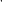 При определении размера премии за календарный период учитываются: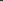            успешное и добросовестное исполнение работником своих обязанностей в соответствующем периоде; инициатива, творчество и применение в работе современных форм и методов организации труда; выполнение порученной работы, связанной с обеспечением рабочего процесса или уставной деятельности учреждения; участие в течение соответствующего периода в выполнении особо важных работ и мероприятий; качественная подготовка и своевременное предоставление отчетности.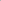             Премия за календарный период выплачивается в пределах экономии фонда оплаты труда за соответствующий период.           Премиальная выплата по итогам работы за выполнение особо важных и срочных     заданий устанавливается работнику единовременно по итогам выполнения особо важных и срочных заданий с целью его поощрения за оперативность и качественный результат труда.             24. Премиальная выплата по итогам работы за интенсивность и высокие результаты  работы (далее - премия за интенсивность и высокие результаты работы) выплачивается работнику единовременно.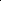              При установлении премии за интенсивность и высокие результаты работы учитываются:интенсивность и напряженность работы; особый режим работы (связанный с обеспечением безаварийной, безотказной и бесперебойной работы инженерных и хозяйственно-эксплуатационных систем жизнеобеспечения учреждения).Раздел V. Порядок и условия установления выплат компенсационного характера             25. Выплаты компенсационного характера, размеры и условия их установления работникам учреждения устанавливаются коллективными договорами, соглашениями, локальными нормативными актами в соответствии с трудовым законодательством и иными нормативными правовыми актами, содержащими нормы трудового права.              26. Выплаты компенсационного характера работникам, занятым на работах в условиях, отклоняющихся от нормальных, устанавливаются в соответствии с постановлением Администрации (Правительства) Курганской области от 26 июня 2006 года № 217 «Об утверждении порядков и условий применения выплат компенсационного характера работникам государственных учреждений Курганской области, занятым на работах в условиях, отклоняющихся от нормальных».              27. Коэффициент за работу в местностях с особыми климатическими условиями (районный коэффициент) в Курганской области применяется в размере 0,15 к общей сумме начисленной заработной платы.              28. Доплата за совмещение профессий (должностей) устанавливается работнику при совмещении им профессий (должностей). Размер доплаты и срок, на который она устанавливается, определяется по соглашению сторон трудового договора с учетом содержания и (или) объема дополнительной работы.              29. Доплата за расширение зон обслуживания устанавливается работнику при расширении зон обслуживания. Размер доплаты и срок, на который она устанавливается, определяются по соглашению сторон трудового договора с учетом содержания и (или) объема дополнительной работы.              30. Доплата за увеличение объема работы или исполнение обязанностей временно отсутствующего работника без освобождения от работы, определенной трудовым договором, устанавливается работнику в случае увеличения установленного ему объема работы или возложения на него обязанностей временно отсутствующего работника без освобождения от работы, определенной трудовым договором. Размер доплаты и срок, на который она устанавливается, определяется по соглашению сторон трудового договора с учетом содержания и (или) объема дополнительной работы.              31. Сверхурочная работа оплачивается за первые два часа работы не менее чем в полуторном размере, за последующие часы - не менее чем в двойном размере в соответствии со статьей 152 Трудового кодекса Российской Федерации.              Конкретные размеры оплаты за сверхурочную работу могут определяться коллективным договором, локальным нормативным актом учреждения или трудовым договором.     32. В соответствии со статьей 153 Трудового кодекса Российской Федерации работа в выходной или нерабочий праздничный день оплачивается в размере не менее одинарной части должностного оклада за день или час работы сверх должностного оклада, если работа в выходной или нерабочий праздничный день производилась в пределах месячной нормы рабочего времени, и в размере не менее двойной части должностного оклада за день или час работы сверх должностного оклада, если работа производилась сверх месячной нормы рабочего времени.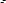               Конкретные размеры оплаты за работу в выходной или нерабочий праздничный день могут устанавливаться коллективным договором, локальным нормативным актом учреждения, принимаемым с учетом мнения представительного органа работников, трудовым договором.              33. Размер повышения оплаты труда за работу в ночное время (с 22 часов до 6 часов) устанавливается коллективным договором, локальным нормативным актом учреждения, принимаемым с учетом мнения представительного органа работников, трудовым договором и составляет не менее тридцати пяти процентов должностного оклада, рассчитанного за час работы, за каждый час работы в ночное время.              Расчет части должностного оклада за час работы определяется путем деления должностного оклада работника на среднемесячное количество рабочих часов в соответствующем календарном году.              34. Выплаты компенсационного характера, установленные в процентном отношении к должностному окладу, рассчитываются от должностного оклада без учета повышающих коэффициентов.              35. Надбавка за работу со сведениями, составляющими государственную тайну, устанавливается в размере и порядке, определенном законодательством Российской Федерации.Раздел VI. Особенности оплаты труда работников учреждений              36. Для артистического и художественного персонала, установление должностного оклада которых производится в зависимости от нормы выступлений (постановок), при перевыполнении установленной нормы размер должностного оклада возрастает пропорционально ее перевыполнению.              В учреждениях, где применяется поспектакльная оплата труда артистического персонала, расчет месячного должностного оклада производится исходя из ставки за одно выступление, умноженной на количество выступлений в месяц. Размер оплаты за выступление определяется путем деления должностного оклада работника на норму выступлений в месяц, установленную учреждением.Раздел Vll. Порядок и условия оплаты труда руководителя учреждения, заместителей руководителя учреждения, главного бухгалтера, заместителя главного бухгалтера Глава 1. Общие положения              37. Заработная плата руководителя учреждения, заместителей руководителя  учреждения состоит из должностного оклада, выплат стимулирующего и компенсационного характера              38. Условия оплаты труда руководителя учреждения устанавливаются в трудовом договоре (дополнительном соглашении к трудовому договору), оформляемом в соответствии с типовой формой трудового договора с руководителем государственного (муниципального) учреждения, утвержденной постановлением Правительства Российской Федерации от 12 апреля 2013 года № 329 «О типовой форме трудового договора с руководителем государственного (муниципального) учреждения», с учетом настоящего Положения.              39. Порядок осуществления стимулирующих выплат заместителям руководителя учреждения устанавливается в соответствии с разделом IV Положения.              40. Выплаты компенсационного характера руководителю учреждения, заместителям руководителя учреждения устанавливаются в соответствии с разделом V Положения. Глава 2. Порядок определения размеров должностных окладов               41. Размер должностного оклада руководителя учреждения устанавливается в соответствии  с таблицей 2.Таблица 2.            Должностные оклады заместителей руководителя учреждения устанавливаются на десять – тридцать процентов ниже должностного оклада руководителя учреждения.     Глава 3. Порядок и условия установления стимулирующих выплат руководителю учреждения           42. Руководителю учреждения устанавливается повышающий коэффициент к должностному окладу, учитывающий специфику учреждения (далее - повышающий коэффициент, учитывающий специфику учреждения).           Повышающий коэффициент, учитывающий специфику учреждения, устанавливается в соответствии с показателями, характеризующими специфику учреждения.           Показатели, характеризующие специфику учреждения, и размеры повышающих коэффициентов, учитывающих специфику учреждения, устанавливаются приказом МОУК «Отдел культуры Администрации Куртамышского района».           Размер выплаты по повышающему коэффициенту, учитывающему специфику учреждения, определяется путем умножения должностного оклада на повышающий коэффициент.           43. Руководителю учреждения устанавливается ежемесячная стимулирующая выплата за эффективность приносящей доход деятельности учреждения в размере одного процента от суммы дохода, полученного учреждением в соответствующем месяце от предпринимательской и иной приносящей доход деятельности.             44. Руководителю учреждения устанавливаются следующие премиальные выплаты:по итогам работы за определенный период (за месяц, квартал, полугодие, год); за выполнение особо важных и срочных заданий; за интенсивность и высокие результаты работы.            Премиальные выплаты осуществляются в пределах фонда оплаты труда учреждения на основании приказа МОУК «Отдел культуры Администрации Куртамышского района».            Критерии, методика оценки эффективности деятельности учреждения, порядок осуществления премиальных выплат руководителю учреждения, размер премиальных выплат устанавливаются приказом МОУК «Отдел культуры Администрации Куртамышского района».».Руководитель аппарата – управляющий деламиАдминистрации Куртамышского района                                                            Г.В. Булатоваот _06.04.2021 г._  № _39 _                 г. КуртамышПрофессиональная квалификационная группадолжностной оклад(рубль)должности технических исполнителей и артистов вспомогательного состава11 000должности работников культуры, искусства и кинематографии среднего звена14 000должности работников культуры, искусства и кинематографии ведущего звена15 000должности руководящего состава учреждений культуры, искусства и кинематографии17 000Учреждениедолжностной оклад(рубль)Муниципальное казенное учреждение культуры Куртамышского района «Районный Дом культуры»23 000Муниципальное казенное учреждение культуры Куртамышского района «Центральная районная библиотека»21 000Муниципальное казенное учреждение культуры Куртамышского района «Краеведческий музей им. Н.Д. Томина»20 000